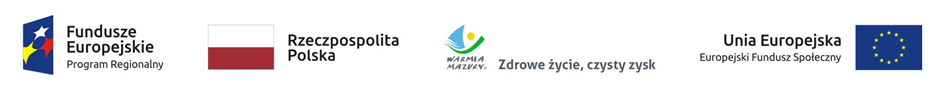 Zmiany w realizacji zajęć projektuProjekt pod nazwą: Rozwój kompetencji kluczowych w Szkole Podstawowej w Wilczkowie, o nr RPWM.02.02.01-28-0086/17 jest współfinansowany ze środków Unii Europejskiej w ramach Europejskiego Funduszu Społecznego.Jednostka realizująca projekt: Szkoła Podstawowa w Wilczkowie.Zajęcia projektowe w/g harmonogramuZajęcia projektowe w/g harmonogramuZajęcia projektowe w/g harmonogramuZajęcia projektowe w/g harmonogramuZajęcia projektowe w/g harmonogramuZajęcia projektowe zrealizowane w innym terminieZajęcia projektowe zrealizowane w innym terminieZajęcia projektowe zrealizowane w innym terminieZajęcia projektowe zrealizowane w innym terminieZajęcia projektowe zrealizowane w innym terminieNazwa zajęćData grupalekcjaGodzinaData grupalekcjaGodzinaEksperyment przyrodniczyA. Tomaszkiewicz15.02.2019VI814.05-14.5020.03.2019VI915.00-15.45Eksperyment przyrodniczyA. Tomaszkiewicz06.02.2019V713.10-13.5515.03.2019V713.10-13.55Eksperyment przyrodniczyA. Tomaszkiewicz12.02.2019V713.10-13.5522.03.2019V713.10-13.55ProgramowanieA.Włodarski18.03.2019III814.05-14.5022.03.2019III814.05-14.50Zajęcia rozwijające z języka angielskiegoD. Łukasiak-Decyk14.02.2019I612.10-12.5520.03.2019I713.10-13.55Zajęcia rozwijające z języka angielskiegoD. Łukasiak-Decyk14.02.2019II713.10-13.5519.03.2019II915.00-15.45Zajęcia rozwijające z języka angielskiegoD. Łukasiak-Decyk21.02.2019I612.10-12.5520.03.2019I814.05-14.50Zajęcia rozwijające z języka angielskiegoD. Łukasiak-Decyk21.02.2019II713.10-13.5526.03.2019II915.00-15.45Zajęcia dydaktyczno-wyrównawcze z j. angielskiegoD. Łukasiak-Decyk15.02.2019I713.10-13.5527.03.2019I713.10-13.55Zajęcia dydaktyczno-wyrównawcze z j. angielskiegoD. Łukasiak-Decyk19.02.2019II814.05-14.5018.03.2019II915.00-15.45Zajęcia dydaktyczno-wyrównawcze z j. angielskiegoD. Łukasiak-Decyk22.02.2019I713.10-13.5527.03.2019I814.05-14.50Eksperyment matematycznyM. Połoniewicz18.03.2019II8 14.05-14.5022.03.2019II814.05-14.50